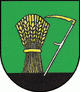 Ľubovecko  –  Pekľanský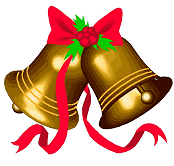 Hlásnik                                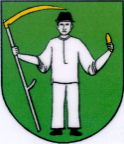 Číslo: 2/2017        Ročník : XV.     20.12.2017                    Vážení občania Ľubovca a Ruských Peklian!Celý tento rok si pripomíname 680. výročie prvej písomnej zmienky o vzniku obce Ľubovec1337 - 2017HISTÓRIA A SÚČASNOSŤ OBCEPrvá známa písomná zmienka o obci Ľubovec pochádza z roku 1337. Názov obce bol pôvodný, v archíve pod názvom Lubocz alebo Lubolcz. O 100 rokov sa názov zmenil na Lybolch alebo Lubolch. V roku 1773 Lubowecz, od roku 1920 Ľubovec. Niekdajší veľký pánsky majetok mal niekoľko majiteľov ako Lapispataky, Szegedy, Kellemesy, Kis a okolo r. 1800 Pulszky. Veľkostatok aj s kaštieľom (stará fara) kúpil potom Štreck, továrnik z Gelnice, ktorý pomaly všetko odpredal. Kaštieľ so záhradou potom odkúpila gréckokatolícka cirkev v roku 1905. Dovtedy bola fara len v susednej obci Ruské Pekľany. Časť pozemkov odkúpili Poliaci , ktorí sa tu prisťahovali v rokoch 1905-09. Len na porovnanie: v roku 1787 mala obec 52 domov a 473 obyvateľov, v roku 1828 mala 75 domov a 565 obyvateľov, čo je viac ako dnes. Písomné záznamy, ktoré sú zachované na obecnom úrade (kroniky) pochádzajú z obdobia po 2. svetovej vojne. Spomeniem najdôležitejšie povojnové udalosti, ktoré úzko súvisia s vyvíjajúcou sa politickou a hospodárskou situáciou. V roku 1945 po voľbách MNV sa jeho predsedom stal Štefan Timko. V tomto roku bola založená aj DO KSS s 13 členmi na čele s predsedom Jánom Hajdukom. Ďalej to bola mládežnícka organizácia ČSZM zásluhou Jána Chomjaka a ženská organizácia pri MNV.MNV v Ľubovci mal od začiatku svoju úradnú miestnosť na miestnej pravoslávnej fare, v priestoroch terajšieho denného stacionára a v roku 1956 sa začala plánovať výstavba novej budovy ako aj novej budovy školy.V roku 1947 bol v obci inštalovaný elektrický prúd, čo do veľkej miery zmenilo životnú úroveň obyvateľov obce.8.februára 1964 došlo k zlúčeniu obcí Ľubovec a Ruské Pekľany so spoločným MNV-om so sídlom v Ľubovci. Prvým predsedom takto spojených obcí sa stal Ján Štofan. V roku 1966 bola dostavaná novostavba MNV v akcii Z s požiarnou zbrojnicou a spoločenskou sálou pre kultúrno-zábavné udalosti. V roku 1963 začína pracovať aj Československý zväz požiarnej ochrany, prvým predsedom miestnej jednotky bol Jozef Paločko. Rok  1968 bohatý na politické udalosti neobišiel ani našu obec. V tomto roku bola založená v našej obci telovýchovná jednota, ktorej predsedom sa stal Pavol Lazorčák. Bol založený aj futbalový klub s pomenovaním Družstevník – Ľubovec.8.januára 1969 bol odovzdaný do užívania miestny rozhlas. V auguste 1971 sa dala do prevádzky novostavba s predajňou potravín a pohostinstva. V roku 1974 sa začalo stavať vykurovanie na MNV a ZŠ na ústredné kúrenie.Novým predsedom MNV po voľbách  v roku 1976 sa stal Ondrej Glova, obyvateľ z časti Ruské Pekľany. V roku 1981 sa stal novým predsedom MNV Ján Hajduk. V roku 1982 po výberovom konaní bol zakúpený a ohradený pozemok nového cintorína. V roku 1984 sa začal po prvý krát vyvážať odpad z obce po dodaní nádob od Technomatu Prešov.V roku 1983 Štátna melioračná správa Košice a Poľnohospodárske služby Košice začali reguláciu miestneho potoka. O rok boli práce regulácie potoka ukončené. Vo februári 1983 sa začali prieskumné práce, ktoré mali zistiť výdatnosť prameňa a zabezpečenie pitnej vody pre obec. V tom istom roku boli odovzdané do užívania dve 6-bytové jednotky pre členov JRD.Rok 1986 bol rokom volieb do NV, kde sa novým predsedom stal Ján Badanič, obyvateľ z časti Ruské Pekľany. V tomto roku bola spracovaná aj projektová dokumentácia pre výstavbu vodovodu , ale práce boli začaté až o 2 roky.Rok 1989 bol historický a prelomový medzník nielen v našej republike, obci, ale aj vo svetovom meradle. V roku 1990 sa konali voľby, kde miestna organizácia KDH navrhla na starostu obce Eduarda Bartka, ktorý bol zvolený a viedol obec 4 volebné obdobia. V roku 1991 bola poskytnutá dotácia na dokončenie výstavby obecného vodovodu. Začínajú sa verejnoprospešné práce z radov nezamestnaných.1. januára 1993 vznikla samostatná Slovenská republika. V tomto roku bola zavedená výpočtová technika na OcÚ , čo značne uľahčilo a urýchlilo prácu. V novom volebnom období od roku 1994 sa pokračovalo vo výstavbe novej fary, uskutočnil sa rozvod vody na cintoríny, bol navrhnutý erb a zástava obce.V roku 1997 sa po konečných úpravách uskutočnila kolaudácia plynofikovanej siete v obci Ľubovec. Na jeseň roku 2002 boli splynofikované Ruské Pekľany. V roku 2003 sa začala výstavba zastávky pri dome č.1 a zastávky v strede obce Ľubovec. V roku 2006 v máji sa začali prvé práce na Dome nádeje, ktorý bol vysvätený 19.novembra 2006.2.decembra 2006 sa konali voľby do samosprávy miest a obcí. Starostkou na nové volebné obdobie sa stala Jozefína Štofanová, ktorá sa o obec a jej obyvateľov stará už 3 volebné obdobie spolu s novým zložením obecného zastupiteľstva.V lete 2007 sme presťahovali materskú školu do priestorov Základnej školy, aby sme zjednodušili prácu v školskej jedálni, a aby deti MŠ aj žiaci ZŠ sa stretávali v jednom areáli. Postupne sme zrekonštruovali celú budovu, vymenili sme okná, vybudovali žumpu, kompletne vymenili interiér, ale aj upravili okolie školy a postavili detské ihrisko. Neustále pracujeme na zveľaďovaní a vylepšovaní podmienok. V školskom roku 2014/2015 sme zriadili aj školský klub detí, aby sme aj v tejto oblasti vyhoveli požiadavkám rodičov. Od septembra 2014 je pri ZŠ s MŠ zriadená aj Základná umelecká škola Altamira, ktorá otvára dvere každému dieťaťu, ktoré túži po skúsenosti s umením. Priestory bývalej materskej školy boli sprístupnené mládeži, ktorá si tam zriadila posilňovňu a klub mládeže. Taktiež sa v jednej miestnosti vytvorila obecná knižnica. V auguste 2007 bol ukončený projekt „Obecné kompostoviská“ vrámci projektu cezhraničnej spolupráce  Interreg, čím bolo sprístupnené kompostovisko na zelený odpad obyvateľom obce. V roku 2007 bol taktiež ekonomicky a technicky spracovaný pasport cintorínov v Ľubovci aj v Ruských Pekľanoch.V roku 2008 bol spracovaný Územný plán obce, ktorý bol aj verejne prerokovávaný. Bol založený Klub dôchodcov v obci Ľubovec. V roku 2009 boli na budove OcÚ vymenené všetky okná za plastové, zrenovované – vymenené celé  pouličné osvetlenie a zrekonštruovaný obecný rozhlas.V novembri 2011 bol uvedený do prevádzky telekomunikačný vysielač pre mobilných operátorov.V roku 2011 sa začalo s výstavbou multifunkčného ihriska pri ZŠ s MŠ Ľubovec. S finančnou podporou Pôdohospodárskej platobnej agentúry sa ho podarilo dostavať a uviesť do užívania v lete roka 2011.Vo februári 2012 bol pri strednej zastávke SAD osadený radar na meranie rýchlosti, nakoľko cez našu obec jazdí mnoho nákladných áut. V roku 2013 sme zrealizovali prekládku dažďovej kanalizácie na bočnej ulici. V januári 2013 sme zakúpili hasičskú aviu a v novembri sme dostavali hasičský garáž. V júni 2013 sme ukončili celkovú rekonštrukciu obecného rozhlasu. V novembri 2013 sme v rámci mikroregiónu Čierna Hora ukončili projekt cezhraničnej spolupráce Poľsko – Slovensko – Turistický chodník, ktorý prepája lesné chodníčky všetkých obcí mikroregiónu.V marci 2014 sme uskutočnili stretnutie so strieborným  paralympionikom zo Sochi Miroslavom Harausom, ktorý sa s občanmi podelil o svoje zážitky a pocity. V júli 2014 sme pri príležitosti 50. výročia pričlenenia Ruských Pekľan k obci Ľubovec zorganizovali stretnutie rodákov. Napriek nepriaznivému počasiu sa zišli známi z rôznych končín a veľmi radi si pospomínali na staré časy.V roku 2014 sme sa zapojili do výzvy na zníženie energetickej náročnosti budovy OcÚ, čím sme chceli zatepliť a upraviť vonkajšiu fasádu,  spracovali sme projektovú dokumentáciu – všetky projekty však boli pozastavené a v tomto roku 2017 sa znova obnovili.V roku 2014 sme začali pracovať na jednoduchých pozemkových úpravách na tzv. „Zadnej ceste“ a to realizáciou geometrického zamerania na zápis do vlastníctva obce. Byrokratický proces je však veľmi zdĺhavý, no pevne veríme, že v budúcom roku už budeme hovoriť o nových stavebných pozemkoch. V roku 2014 sme zrekonštruovali betónovo-železný mostík cez potok smerom ku kostolu a taktiež sme vyasfaltovali cestu k Základnej škole a cestu v Ruských Pekľanoch s finančnou podporou spoločnosti Pillban dry, slúžiacu aj občanom ako prístup do lesa.V roku 2016 sme začali s rekonštrukciou budovy bývalej MŠ. V našom záujme bolo pretvoriť budovu na Denný stacionár pre našich seniorov. Začalo sa s vnútornou kompletnou rekonštrukciou, a v tomto roku sme pokračovali s opravou strechy a výstavbou prístupového chodníka. Dúfam, že sa nám podarí opraviť fasádu budovy ako aj vonkajší areál spolu s oplotením V januári 2016 sme od Ministerstva vnútra darom obdŕžali zásahové vozidlo Iveco Daily spolu s protipovodňovým vozíkom, ktoré nám bol odovzdať minister Kaliňák. V lete roka 2017 sme spracovávali podklady k spracovaniu projektu na výstavbu novej Hasičskej zbrojnice. Veríme, že finančnú dotáciu získame a budeme môcť so spoluúčasťou obce postaviť domov pre všetky zásahové vozidlá spolu s kompletnou hasičskou výbavou.V roku 2017 sme vymenili vodomery všetkým odberateľom pitnej vody. Vybudovali sme oplotenie dvoch cintorínov v Ľubovci aj jedného cintorína v Ruských Pekľanoch spolu so vstupnými bránami. Pripravený je projekt na výmenu pouličných lámp za LED lampy.Tento rok sme už po 4-krát zorganizovali spolu s organizáciou IBS akciu Giro di Lubovec pre nadšencov rekreačnej cyklistiky, z ktorej výťažky vždy putovali na dobročinné účely – na onkológiu prípadne pre deti s autizmom.Každoročne organizujeme rôzne spoločenské, kultúrne a športové podujatia – prezentácie, rozhlasové relácie, plesy, pravidelné stretnutia dôchodcov, matiek, detí, výlety, vianočné trhy, kosecké súťaže v kosení ručnou kosou, športové popoludnia pre deti a iné...V neposlednom rade chcem spomenúť aj Dobrovoľný hasičský zbor, ktorý pracuje ako ucelený kolektív svojou účasťou a víťazstvami na hasičských previerkach, pri povodňovej pomoci, ale aj na rôznorodých súťažiach.Toto všetko a mnoho viac sa nám podarilo vďaka poslancom, aktívnym občanom, a Vám, milí spoluobčania... My všetci sme súčasťou našej obce, nachádzame v nej svoj domov, rodinu, priateľov, prežívame v nej veľkú časť svojho života. Našim cieľom je tento spoločný životný priestor zveľaďovať a snáď dosiahnuť stav, kedy naša obec a medziľudské vzťahy v nej budú príkladom pre iných.ZÁKLADNÁ ŠKOLA S MATERSKOU ŠKOLOUŠkola  vznikla 1. septembra v roku 1956 ako Národná škola v Ľubovci, pričom sa vyučovalo v budove v obci Ruské Pekľany.Ako samostatný právny subjekt začala svoju činnosť Základná škola  Ľubovec  v roku 2003. Pôvodne bola určená pre dve triedy prvého až štvrtého ročníka. Dnes má jednu triedu, ktorú navštevuje 14 žiakov v spojených štyroch ročníkoch . Od roku 2007 je v budove školy aj trieda materskej školy, ktorú navštevuje 21 detí predškolského veku.Škola má dve  triedy pre materskú a základnú školu, multifunkčné ihrisko, školskú jedáleň a nové exteriérové ihrisko. V školskom roku 2014/2015 prešla škola rozsiahlou rekonštrukciou. Jej súčasťou bola obnova  školských toaliet, vstupnej časti školy – výmena dlažby, školských šatní, školských lavíc, nábytku v triede ZŠ a vymaľovanie všetkých priestorov budovy a čiastočná rekonštrukcia osvetlenia. V roku 2017 pribudla nová multimediálna a jazyková učebňa, ktorá spĺňa požiadavky ŠVP. Škola je dobre vybavená modernými interaktívnymi učebnými pomôckami, čo umožnilo tvorivejšie a efektívnejšie vyučovanie. V budúcnosti je plánovaná obnova školskej kuchyne.Základnú školu navštevujú žiaci s bydliskom Ľubovec aj z priľahlej spádovej  obce Ruské Pekľany. Ponúka vzdelávanie aj pre žiakov so špeciálnymi výchovno-vzdelávacími potrebami formou individuálnej integrácie. Škola tiež poskytuje možnosť individuálneho vzdelávania žiakov v tejto osobitnej forme.Pri škole pracuje Rada školy, zložená z 5 členov, ktorá pravidelne 3x ročne zasadá.Škola spolupracuje s pedagogicko-psychologickou poradňou v oblastiach diagnostikovania školskej zrelosti a integrácie žiakov so ŠVVP.Počas celého školského roka je škola otvorená širokej rodičovskej verejnosti. Na škole sú  zavedené už tradičné akcie, ktoré približujú prácu žiakov a učiteľov. Tieto tradície: rozvíjajú prirodzený záujem o pohyb – športové dni , kladú mimoriadny dôraz na výchovu detí k správnemu stravovaciemu režimu a k osvojovaniu si základných pravidiel správnej výživy – týždeň zdravej výživy, deň jablka , mliečny deň, envirodeň  a i., podnecujú záujmové aktivity umeleckého zamerania – prehliadka záujmových aktivít žiakov a učiteľov na vianočnej akadémii , Dni rodiny, Dni  úcty k starším, zbližujú učiteľov s rodičmi – školský ples, podporujú záujem rodičov o prácu ich deti v škole – dni otvorených dverí. Pedagogický princíp školy je postavený na plnení týchto dlhodobých úlohách:Výchovno-vzdelávaciu činnosť smerovať k príprave žiakov na život, ktorý od nich vyžaduje, aby boli schopní kriticky a tvorivo myslieť, rýchlo a účinne riešiť problémy. Pripraviť človeka rozhľadeného, vytrvalého, schopného kooperovať a pracovať v tíme, schopného sebamotivácie k celoživotnému vzdelávaniu. Dosiahnuť zvýšenie gramotnosti v oblasti IKT žiakov. Zabezpečiť kvalitnú prípravu žiakov v cudzích jazykoch so zreteľom na možnosti školy, so zameraním na komunikatívnosť a s ohľadom na schopnosti jednotlivých žiakov. Formovať u žiakov tvorivý a zdravý  životný štýl, vnútornú motiváciu, emocionálnu inteligenciu, sociálne cítenie a hodnotové orientácie. A v neposlednom rade v spolupráci s rodičmi žiakov vychovať pracovitých, zodpovedných, morálne vyspelých a slobodných ľudí. HISTÓRIA A SÚČASNOSŤ FARNOSTIFarnosť vznikla 28. januára 1905 prenesením sídla z neďalekých Ruských Peklian. Dovtedy bol Ľubovec filiálnou obcou. Prvým farárom v novej farnosti Ľubovec bol Pavol Rusnák. Prvá zmienka o farnosti Ruské Pekľany je z roku 1712. Vizitácia mukačevského biskupa z roku 1750 ponúka súhrnný prehľad celej vtedajšej farnosti. V Pekľanoch si veriaci prispôsobili pôvodný drevený luteránsky kostol, ktorý bol v čase vizitácie v zlom stave zasvätili ho sv. archanjelovi Michalovi. V chráme boli dva zvony a strieborný kalich. Ďalší drevený chrám s rovnakou výbavou stál vo fílii Ľubovec a bol zasvätený sv. Kozmovi a Damiánovi. Vizitácia udáva informácie i o Janove, kde vtedy stál murovaný kamenný Chrám sv. Martina s dvomi zvonmi. V tom čase bol Janov fíliou Miklušoviec. Pričlenenie k farnosti Ruské Pekľany sa zrealizovalo medzi rokmi 1792 a 1806. V roku 1794 si veriaci v Ľubovci postavili murovaný Chrám Narodenia Presvätej Bohorodičky. V júni 1829 došlo k zboreniu vtedajšieho farského chrámu v Pekľanoch. Následne veriaci slávili liturgie v kaplnke, ktorá bola vytvorená v bočnom krídle farskej budovy. V októbri 1857 vyhorel chrám v Janove a tak si veriaci v roku 1864 postavili nový murovaný chrám a zasvätili ho sv. archanjelovi Michalovi. Nasledujúci rok bol dokončený aj murovaný Chrám Ochrany Presvätej Bohorodičky v Ruských Pekľanoch. Na fare, ktorá stojí v Ruských Pekľanoch dodnes, sa 17. júla 1888 narodil bl. Pavel Peter Gojdič OSBM, prešovský biskup. V roku 1948 sa v Ľubovci uskutočnila duchovná obnova – triduum, ktoré viedol otec Augustín Kliment CSsR. Počas tridua pristúpilo k sviatosti zmierenia 390 veriacich a k svätému prijímaniu 500 veriacich. V tom čase farnosť spravoval František Haluška, ktorý odmietol prestúpiť do Pravoslávnej cirkvi. Následne farnosť spravovali pravoslávni kňazi Adrian Levický (1950 – 1955), Ján Hrustič (1956 – 1961), Michal Zimovčák (1961 – 1962) a Andrej Bieloruský (1963 – 1968). v roku 1968 sa celá farnosť vrátila do Gréckokatolíckej cirkvi a do farnosti sa vrátil otec František Haluška. V roku 1996 bola dokončená výstavby novej farskej budovy. Novú farskú budovu posvätil 8. septembra 1996 vladyka Milan Chautur CSsR, vtedajší prešovský pomocný biskup. Od roku 2002 sa v Ruských Pekľanoch konajú celoeparchiálne odpustové slávnosti na počesť blahoslaveného mučeníka Pavla Petra Gojdiča OSBM, prešovského biskupa. Ďalší kňazi, ktorí pôsobili vo farnosti Ľubovec boli: Štefan Baník 1984 – 1990, Oto Gábor 1990 – 1997, Rastislav Višňovský 1997 – 1999, Ján Krehlík 1999 – 2001, Marián Sterančák 2001 – 2007, Martin Klimkovský 2007 – 2007, Vasil Kormaník 2007 – 2013, Marek Kolesár od roka 2013.DOBROVOĽNÝ HASIČSKÝ ZBOR – V MINULOSTI A DNESV oku 1924 – oficiálne založenie dnešného Dobrovoľného hasičského zboru Ľubovec, vtedy pod názvom Miestna hasičská jednota Ľubovec. V roku 1922 bola na území Slovenska založená ústredná organizácia – Zemská hasičská jednota a následne už v zmysle jej stanov nanovo založené hasičské organizácie akou bola i Miestna hasičská jednota Ľubovec, ktorá mala 12 zakladajúcich členov. Výbor začal v r. 1924 pracovať v zložení: predseda - Ján Boroš, veliteľ - Jozef Bartko, I. náhr. veliteľ – Jozef  Falat, II. náhr. veliteľ - Andrej Falat, tajomník - Ján Maďar, pokladník - Jozef Karoli, doz. majetku - Andrej Šebeš, revízori - Jozef Lacko, Peter Miľan a Bartolomej Suchovič. Na základe historických  prameňov týkajúcich sa Šarišskej župy a historických súvislostí má  dobrovoľné hasičstvo v obci Ľubovec najmenej o 20 rokov dlhšiu históriu. Dokument z 25. júla 1894 - Hlavná správa o zložení a štruktúre hasičskej organizácie Šarišskej župy s prihliadnutím na zadelenie obcí do stotín, oddielov a čiat, potvrdzuje existenciu hasičstva v tomto období v Šarišskej župe a to i na území obce Ľubovec. V súčasnosti, tak DHZO Ľubovec a DHZ Ľubovec disponuje dvomi hasičskými motorovými vozidlami (Avia A31 a Iveco Daily), protipovodňovým vozíkom, a množstvom ďalšej techniky napr.:štyri prenosné kalové motorové čerpadlá,dve plávajúce kalové čerpadlá, jedno výkonné elektrické ponorné kalové čerpadlo (380V), dve 5,5 KW elektrocentrály, tri  osvetľovacie stanice, jedno športové motorové čerpadlo,4x trojvrstvové zásahové odevy, zásahová obuv, 4 x zásahové ochranné prilby so štítom a zátylníkom,pracovné hasičské odevy a pracovné rovnošaty,ochranné prilby na prácu vo výškach,zásahová obuv do hlbokej vody, rozsiahla hadicová výbava a rôzne iné zásahové a pracovné vybavenie.Celé toto vybavenie bolo zabezpečené finančnými zdrojmi od obce Ľubovec, vlastnými zdrojmi organizovaním spoločenských podujatí hasičmi (diskotéky, plesy, súťaže, vianočné posedenie a pod.), 2% z dane poukázané DHZ od r. 2015, Ministerstvo vnútra SR – dotácie od r. 2013 a vozidlo Iveco Daily a protipovodňový vozík v r. 2016.Nie bežné udalosti: 1993 - dažďové búrky v máji r. 1993, po ktorých sa vylial miestny potok a boli zaplavené studne a pivnice miestnych domov, 1998 - požiar lesného porastu v Ruských Pekľanoch v r. 1998 kde zasahovalo 6 členov DPZ, 1999 - záplavy v obci v júni roku 1999, ktoré sa predchádzajúce tri roky obci vyhýbali 1999 - požiar rodinného domu v Ľubovci.2010 - v júni roku 2010 po dlhotrvajúcich dažďoch voda vytopila viacero rodinných domov v obci Ľubovec kde pomáhali s odčerpávaním vody miestni hasiči5. júna 2010 bolo 6 členov zboru na pomoc pri odstraňovaní následkov povodne v susednej obci Radatice, ktorú povodeň silno zasiahla. 2012 - požiar lesa a krovia v marci 2012 v katastri obce Suchá dolina, na hasení ktorého sa jednoduchými hasiacimi prostriedkami a prácami podieľalo 19 členov DHZ Ľubovec.Požiarna zbrojnica:1962-1964 – Výstavba Požiarnej zbrojnice v rámci výstavby novej budovy obecného úradu 2012 – výstavba skladu náradia kde je uskladnená technika DHZ a aj vozidlo DHZHistorická zástava:DHZ Ľubovec vlastní slávnostnú hasičskú zástavu ktorá bola vyhotovená a posvätená v miestnom kostole dňa 21. júna 2009 pri príležitosti 85-teho výročia  založenia DHZ Ľubovecv roku 2014 bola DHZ Ľubovec Dobrovoľnou požiarnou ochranou SR udelená Medaila za zásluhy so stužkouVýznamní funkcionári: Jozef Paločko - dlhoročný funkcionár min. 20 rokov, podrobnosti nezachované, podľa pamätníkov bol veliteľom zboru, ale z obecnej kroniky vieme, že v r. 1963 a 1973 pôsobil ako predseda zboru, zomrel v r. 1988  Peter Gajdoš - predseda DHZ nepretržite 20 rokov od 04.01.1992 do 18.12.2011, predsedom sa stal ešte ako 21 ročný. V súčasnosti od r. 2011 pôsobí ako revízor DHZ, členom zboru je od roku 1990.Dlhoroční členovia podľa zachovalej evidencie:František Boroš 	- člen nepretržite už 45 rokov od r. 1972Stanislav Štofan st.	- člen od roku 1980Jaroslav Paločko 	- člen od roku 1981Milan Marton 		– člen od roku 1981 Jaroslav Paločko	- členom zboru od roku 1981, zvolený za veliteľa v roku 1987, 1992 a 2006Jozef Maďar		- člen zboru od roku 1985, 1992 - 1996 pôsobil ako preventivár,                                        1996-2006 pôsobil ako veliteľSlavomír Kočiš	- členom DPO SR od roku 1985, do DHZ Ľubovec prestúpil v r. 2001- v roku 2006–2011 pôsobil ako tajomnik zboru- pôsobil aj ako okrskový veliteľ až do roku 2016V súčasnosti od decembra 2011 je výbor zložený:Predseda 	– Ing. Matúš Marton Veliteľ   	– Martin ŠtofanTajomník 	– Mgr. Matej ŠarišskýStrojník 	– Peter Žac Pokladník 	– Bc. Dávid ŠtofanRevízor 	– Peter Gajdoš Členská základňa: 1924 		– 12 zakladajúcich členovkoniec 80-tych rokov – 47 členov a z toho 15 žien1992 		– 27 členov z toho 0 žienk 31.12.2001 	– 41 členov z toho 9 žienk 21.12.2011 	– 72 členov z toho 17 žien2012	 	– 25 členov dlhodobo neprejavovalo záujem pokračovať v činnosti a ich členstvo bolo ukončené                             na vlastnú žiadosť alebo vyradenímK 31.12.2016	– 42 členov z ktorých je 5 žien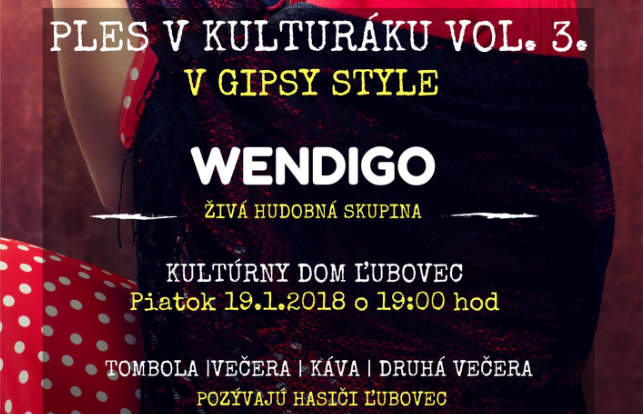 DHZ Ľubovec Vás pozýva           NARODILI  SAMichal ŠEBEŠ                          Ľubovec 113                           02.08.2017JUBILANTIBoroš Jozef					Ľubovec  91			oslávil   90 rokovBorošová Helena 				Ľubovec  91			oslávila 85 rokovRapavý Štefan				Ruské Pekľany  39		oslávil   75 rokovMartonová Mária				Ľubovec  27			oslávila 75 rokovChomjaková Božena			Ľubovec  38			oslávila 85 rokov Lazorčák Jozef				Ľubovec  59			oslávil   70 rokovLechová Albína				Ľubovec  41			oslávila 80 rokovBaranová Mária				Ľubovec  12			oslávila 85 rokovBjalasová Mária				Ľubovec  45			oslávila 70 rokovRabadová Anna				Ľubovec  54			oslávila 90 rokovKimáková Anna				Ruské Pekľany 21		oslávi    75 rokov 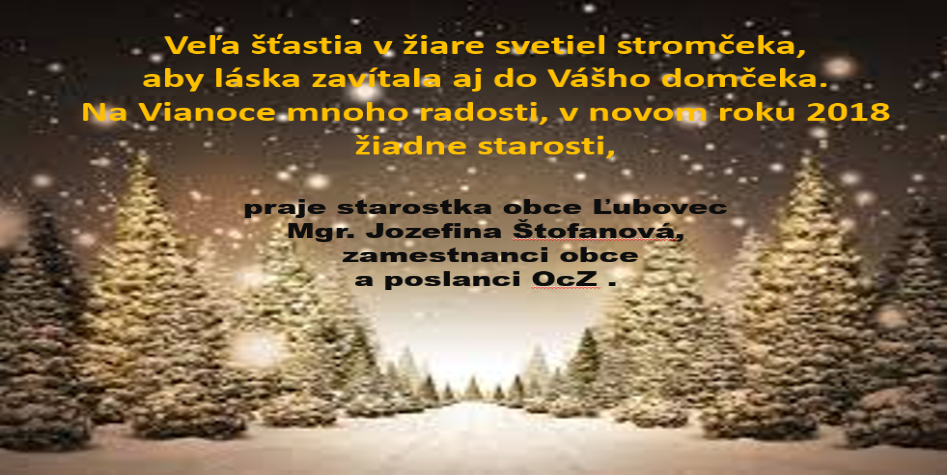 --------------------------------------------------------------------------------------------------------------------------------OcÚ Ľubovec 103 , 082 42         tel.č.  051 / 7796235            e-mail : obeclubovec@ocu.skstarostka obce Mgr. Jozefína Štofanová,   mobil : 0907 999 412ZOMRELI        Ján LECH, Ľubovec 46                       21. augusta 2017       Dušan HALICKÝ, Ruské Pekľany 5          23. augusta 2017       Verona MAČIŠÁKOVÁ, Ľubovec 36         10. októbra 2017       Katarína ŠEBEŠOVÁ, Ľubovec 95           20. októbra 2017